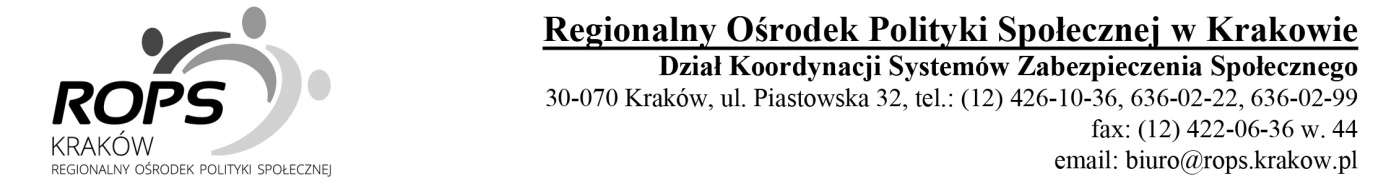 Załącznik nr 2......................................, dnia .....................OŚWIADCZENIEArt. 233. § 1. K.K. Kto, składając zeznanie mające służyć za dowód w postępowaniu sądowym lub innym postępowaniu prowadzonym na podstawie ustawy, zeznaje nieprawdę lub zataja prawdę, podlega karze pozbawienia wolności do lat 3.§ 2. Warunkiem odpowiedzialności jest, aby przyjmujący zeznanie, działając w zakresie swoich uprawnień, uprzedził zeznającego o odpowiedzialności karnej za fałszywe zeznanie lub odebrał od niego przyrzeczenie.…………………………..……..…………urodzony/a w dniu ........................................................(imię i nazwisko)zamieszkały/a w ...........................................................................................................................tel. ………………………………………………………………………………………………legitymujący/a się dowodem osobistym seria ...............nr ..........................................................wystawionym przez ......................................................................................................................Nr PESEL………………………………………………………………………………………..pouczony/a odpowiedzialności karnej z art. 233 kodeksu karnego, oświadczam conastępuje:Pani/ Pan ………………..…... w okresie od dnia .................................................................... w PolsceNie pracowałam/em  /  Pracowałam/em zawodowo;Nie prowadziłam/em  /  Prowadziłam/em działalności gospodarczej;Nie byłam/em / Byłam/em ubezpieczona/y w Kasie Rolniczego Ubezpieczenia Społecznego;Nie byłam/em /  Byłam/em zarejestrowana/y w Urzędzie Pracy jako osoba bezrobotna;Nie byłam/em /  Byłam/em uprawniona/y do pobierania emerytury ani renty.Nie jestem / Jestem ubezpieczona/y społeczne z tytułu nabycia prawa do świadczenia pielęgnacyjnego / specjalnego zasiłku opiekuńczego w związku z opieką nad ………………….. .Zeznający dodatkowo stwierdza, że podał dane zgodne ze stanem rzeczywistym, jednocześnie został poinformowany o obowiązku niezwłocznego powiadomienia tut. Urzędu o wystąpieniu wszelkich zmian dotyczących aktywności zawodowej...................................................................(podpis osoby składającej oświadczenie)* niepotrzebne skreślić